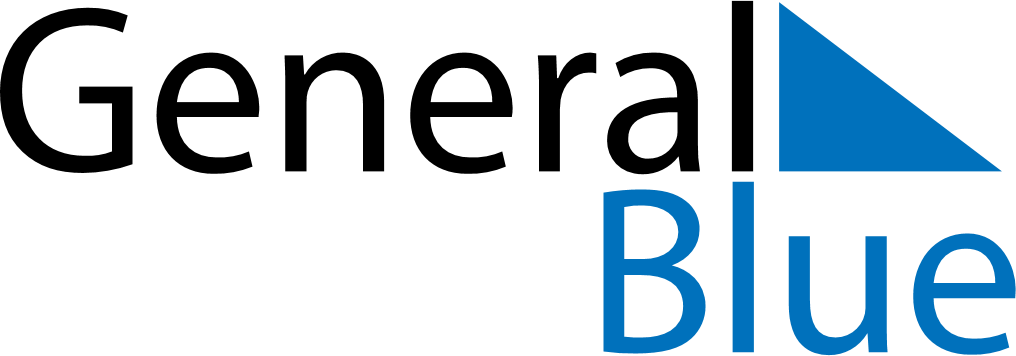 June 2024June 2024June 2024June 2024June 2024June 2024June 2024Panguna, Bougainville, Papua New GuineaPanguna, Bougainville, Papua New GuineaPanguna, Bougainville, Papua New GuineaPanguna, Bougainville, Papua New GuineaPanguna, Bougainville, Papua New GuineaPanguna, Bougainville, Papua New GuineaPanguna, Bougainville, Papua New GuineaSundayMondayMondayTuesdayWednesdayThursdayFridaySaturday1Sunrise: 6:42 AMSunset: 6:29 PMDaylight: 11 hours and 46 minutes.23345678Sunrise: 6:42 AMSunset: 6:29 PMDaylight: 11 hours and 46 minutes.Sunrise: 6:43 AMSunset: 6:29 PMDaylight: 11 hours and 46 minutes.Sunrise: 6:43 AMSunset: 6:29 PMDaylight: 11 hours and 46 minutes.Sunrise: 6:43 AMSunset: 6:29 PMDaylight: 11 hours and 46 minutes.Sunrise: 6:43 AMSunset: 6:29 PMDaylight: 11 hours and 46 minutes.Sunrise: 6:43 AMSunset: 6:29 PMDaylight: 11 hours and 46 minutes.Sunrise: 6:43 AMSunset: 6:29 PMDaylight: 11 hours and 45 minutes.Sunrise: 6:44 AMSunset: 6:30 PMDaylight: 11 hours and 45 minutes.910101112131415Sunrise: 6:44 AMSunset: 6:30 PMDaylight: 11 hours and 45 minutes.Sunrise: 6:44 AMSunset: 6:30 PMDaylight: 11 hours and 45 minutes.Sunrise: 6:44 AMSunset: 6:30 PMDaylight: 11 hours and 45 minutes.Sunrise: 6:44 AMSunset: 6:30 PMDaylight: 11 hours and 45 minutes.Sunrise: 6:45 AMSunset: 6:30 PMDaylight: 11 hours and 45 minutes.Sunrise: 6:45 AMSunset: 6:30 PMDaylight: 11 hours and 45 minutes.Sunrise: 6:45 AMSunset: 6:31 PMDaylight: 11 hours and 45 minutes.Sunrise: 6:45 AMSunset: 6:31 PMDaylight: 11 hours and 45 minutes.1617171819202122Sunrise: 6:46 AMSunset: 6:31 PMDaylight: 11 hours and 45 minutes.Sunrise: 6:46 AMSunset: 6:31 PMDaylight: 11 hours and 45 minutes.Sunrise: 6:46 AMSunset: 6:31 PMDaylight: 11 hours and 45 minutes.Sunrise: 6:46 AMSunset: 6:31 PMDaylight: 11 hours and 45 minutes.Sunrise: 6:46 AMSunset: 6:32 PMDaylight: 11 hours and 45 minutes.Sunrise: 6:47 AMSunset: 6:32 PMDaylight: 11 hours and 45 minutes.Sunrise: 6:47 AMSunset: 6:32 PMDaylight: 11 hours and 45 minutes.Sunrise: 6:47 AMSunset: 6:32 PMDaylight: 11 hours and 45 minutes.2324242526272829Sunrise: 6:47 AMSunset: 6:32 PMDaylight: 11 hours and 45 minutes.Sunrise: 6:47 AMSunset: 6:33 PMDaylight: 11 hours and 45 minutes.Sunrise: 6:47 AMSunset: 6:33 PMDaylight: 11 hours and 45 minutes.Sunrise: 6:48 AMSunset: 6:33 PMDaylight: 11 hours and 45 minutes.Sunrise: 6:48 AMSunset: 6:33 PMDaylight: 11 hours and 45 minutes.Sunrise: 6:48 AMSunset: 6:33 PMDaylight: 11 hours and 45 minutes.Sunrise: 6:48 AMSunset: 6:34 PMDaylight: 11 hours and 45 minutes.Sunrise: 6:48 AMSunset: 6:34 PMDaylight: 11 hours and 45 minutes.30Sunrise: 6:48 AMSunset: 6:34 PMDaylight: 11 hours and 45 minutes.